Abhyudaya Raipur Sahodaya Schools Complex, 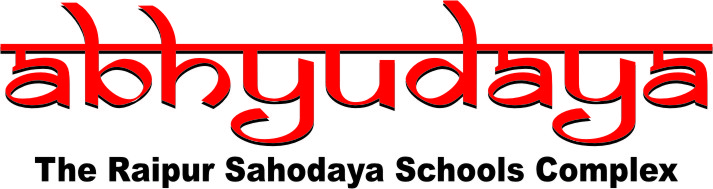 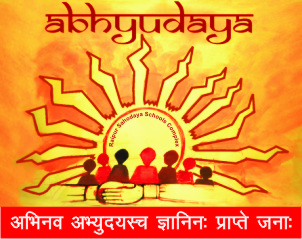 Raipur (Chattisgarh), IndiaSCHOOL PROFILEName of the PrincipalTitleFirst NameFirst NameFirst NameLast NameLast NameName of the PrincipalName of the SchoolContact DetailsAddressAddressContact DetailsCityCityPin codePin codeContact DetailsStateStateCountryCountryContact DetailsPhonePhoneContact DetailsEmail:Email:Contact DetailsWeb address:Web address:Classes fromType : Co-education/Boys/GirlsGroups offered in Classes XI :Extra Curricular Activities :Coaching class if any after School hours :Facilities Available :Is Boarding facility available :Fee Structure (Optional) :Probable admission dates :